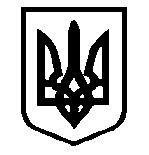 Место / Місце ______________ 	                        Дата / Дата____________________ 	              Печать / ПечаткаПодпись государственного/официального ветеринарного врача / Підпис державного/офіційного ветеринарного лікаря  _________________________ Ф.И.О. и должность / ПІБ та посада ______________________________________________________________ Примечание. Подпись и печать должны отличаться цветом от бланка. / Примітка. Підпис і печатка повинні відрізнятися кольором від бланку. 1. Описание поставки / Опис партії товару1.5. Сертификат № / Сертифікат №___________________  1.1. Название и адрес грузоотправителя: / Назва та адреса відправника:Ветеринарный сертификат на экспортируемых на таможенную территорию Евразийского экономического союза медоносных пчел, шмелей и коконов люцерновых пчел-листорезов / Ветеринарний сертифікат на експортовані на митну територію Євразійського економічного союзу медоносні бджоли, джмелі та кокони люцернових бджіл-листорізів1.2. Название и адрес грузополучателя: / Назва та адреса отримувача:Ветеринарный сертификат на экспортируемых на таможенную территорию Евразийского экономического союза медоносных пчел, шмелей и коконов люцерновых пчел-листорезов / Ветеринарний сертифікат на експортовані на митну територію Євразійського економічного союзу медоносні бджоли, джмелі та кокони люцернових бджіл-листорізів1.3. Транспорт: / Транспортні засоби:(№ вагона, автомашины, контейнера, рейса самолета, название судна / № залізничного вагона, вантажівки, контейнера, рейсу літака, назва судна) 1.6. Страна происхождения товара: / Країна походження товару:1.3. Транспорт: / Транспортні засоби:(№ вагона, автомашины, контейнера, рейса самолета, название судна / № залізничного вагона, вантажівки, контейнера, рейсу літака, назва судна) 1.7. Страна выдавшая сертификат: / Країна, яка видала сертифікат:1.3. Транспорт: / Транспортні засоби:(№ вагона, автомашины, контейнера, рейса самолета, название судна / № залізничного вагона, вантажівки, контейнера, рейсу літака, назва судна) 1.8. Компетентное ведомство страны-экспортера: / Компетентний орган країни-експортера:1.3. Транспорт: / Транспортні засоби:(№ вагона, автомашины, контейнера, рейса самолета, название судна / № залізничного вагона, вантажівки, контейнера, рейсу літака, назва судна) 1.9. Учреждение страны-экспортера, выдавшее сертификат: / Установа країни-експортера, яка видала сертифікат:1.3. Транспорт: / Транспортні засоби:(№ вагона, автомашины, контейнера, рейса самолета, название судна / № залізничного вагона, вантажівки, контейнера, рейсу літака, назва судна) 1.10 Пункт пропуска товаров через таможенную границу: / Пункт пропуску товарів через митний кордон:1.4. Страна(ы) транзита: / Країна(и) транзиту:1.10 Пункт пропуска товаров через таможенную границу: / Пункт пропуску товарів через митний кордон:Идентификация товара / Ідентифікація товару2.1. Наименование товара: / Назва товару:2.2. Количество мест: Кількість місць: 2.3. Вес нетто (кг): / Вага нетто (кг):2.4. Номер пломбы: / Номер пломби:2.5. Условия хранения и перевозки: / Умови зберігання та транспортування:Происхождение товара / Походження товару 3.1. Название, регистрационный номер и адрес предприятия: / Назва, реєстраційний номер та адреса підприємства:3.2. Административно-территориальная единица: / Адміністративно-територіальна одиниця:Информация о состоянии здоровья / Інформація про стан здоров’яЯ, нижеподписавшийся государственный/официальный ветеринарный врач, настоящим  удостоверяю следующее: / Я, що нижче підписався, державний/офіційний ветеринарний лікар, цим засвідчую наступне:4.1. Экспортируемые на таможенную территорию Евразийского экономического союза здоровые семьи медоносных пчел, их матки и пакеты происходят из благополучных хозяйств (пасек, лабораторий) и административных территорий стран-экспортеров, свободных от акарапидоза, американского гнильца, европейского гнильца, варроатоза (наличия устойчивых к акарицидам форм клеща) в течение последних 24 месяцев на административной территории в соответствии с регионализацией или на территории хозяйства. / Призначені для експорту на митну територію Євразійського економічного союзу здорові сім'ї медоносних бджіл, їх матки і пакети походять з благополучних господарств (пасік, лабораторій) й адміністративних територій країн-експортерів, вільних від акарапідозу, американського гнильцю, європейського гнильцю, варроатозу (наявності стійких до акарицидів форм кліща) протягом останніх 24 місяців на адміністративній території відповідно до регіоналізації або на території господарства.Экспортируемые на таможенную территорию Евразийского экономического союза здоровые шмелиные семьи, их матки и пакеты, коконы люцерновых пчел-листорезов не имеют клинических признаков или подозрений ни на какие болезни, включая паразитарные. / Призначені для експорту на митну територію Євразійського економічного союзу здорові джмелині сім'ї, їх матки і пакети, кокони люцернових бджіл-листорізів не мають клінічних ознак або підозри на будь-які хвороби, в тому числі паразитарні.Все ввозимые на таможенную территорию Евразийского экономического союза объекты прошли проверку, гарантирующую отсутствие жука Aethina tumida, его яиц и личинок, а также поражений других вредителей, поражающих медоносных пчел, в том числе Tropilaelaps spp., мух-форид Apocephalus borealis. / Усі об'єкти, призначені для ввезення на митну територію Євразійського економічного союзу пройшли перевірку, яка гарантує відсутність жука Aethina tumida, його яєць і личинок, а також уражень іншими шкідниками, що вражають медоносних бджіл, в тому числі Tropilaelaps spp., мух Apocephalus borealis.  Информация о состоянии здоровья / Інформація про стан здоров’яЯ, нижеподписавшийся государственный/официальный ветеринарный врач, настоящим  удостоверяю следующее: / Я, що нижче підписався, державний/офіційний ветеринарний лікар, цим засвідчую наступне:4.1. Экспортируемые на таможенную территорию Евразийского экономического союза здоровые семьи медоносных пчел, их матки и пакеты происходят из благополучных хозяйств (пасек, лабораторий) и административных территорий стран-экспортеров, свободных от акарапидоза, американского гнильца, европейского гнильца, варроатоза (наличия устойчивых к акарицидам форм клеща) в течение последних 24 месяцев на административной территории в соответствии с регионализацией или на территории хозяйства. / Призначені для експорту на митну територію Євразійського економічного союзу здорові сім'ї медоносних бджіл, їх матки і пакети походять з благополучних господарств (пасік, лабораторій) й адміністративних територій країн-експортерів, вільних від акарапідозу, американського гнильцю, європейського гнильцю, варроатозу (наявності стійких до акарицидів форм кліща) протягом останніх 24 місяців на адміністративній території відповідно до регіоналізації або на території господарства.Экспортируемые на таможенную территорию Евразийского экономического союза здоровые шмелиные семьи, их матки и пакеты, коконы люцерновых пчел-листорезов не имеют клинических признаков или подозрений ни на какие болезни, включая паразитарные. / Призначені для експорту на митну територію Євразійського економічного союзу здорові джмелині сім'ї, їх матки і пакети, кокони люцернових бджіл-листорізів не мають клінічних ознак або підозри на будь-які хвороби, в тому числі паразитарні.Все ввозимые на таможенную территорию Евразийского экономического союза объекты прошли проверку, гарантирующую отсутствие жука Aethina tumida, его яиц и личинок, а также поражений других вредителей, поражающих медоносных пчел, в том числе Tropilaelaps spp., мух-форид Apocephalus borealis. / Усі об'єкти, призначені для ввезення на митну територію Євразійського економічного союзу пройшли перевірку, яка гарантує відсутність жука Aethina tumida, його яєць і личинок, а також уражень іншими шкідниками, що вражають медоносних бджіл, в тому числі Tropilaelaps spp., мух Apocephalus borealis.  4.2. Экспортируемые на таможенную территорию Евразийского экономического союза пчелиные и шмелиные семьи отобраны за 30 дней, а матки - за 1 - 3 дня до отправки. Формирование партий коконов люцерновой пчелы-листореза проводилось с учетом благополучия хозяйств каждого поставщика. / Призначені для експорту на митну територію Євразійського економічного союзу бджолині та джмелині сім’ї, відібрані за 30 днів, а матки - за 1 - 3 дні до відправлення. Формування партій коконів люцернової бджоли-листоріза відбувалося з урахуванням благополуччя господарств кожного постачальника.4.2. Экспортируемые на таможенную территорию Евразийского экономического союза пчелиные и шмелиные семьи отобраны за 30 дней, а матки - за 1 - 3 дня до отправки. Формирование партий коконов люцерновой пчелы-листореза проводилось с учетом благополучия хозяйств каждого поставщика. / Призначені для експорту на митну територію Євразійського економічного союзу бджолині та джмелині сім’ї, відібрані за 30 днів, а матки - за 1 - 3 дні до відправлення. Формування партій коконів люцернової бджоли-листоріза відбувалося з урахуванням благополуччя господарств кожного постачальника.4.3. Корма, используемые на период транспортировки, происходящие из благополучных по заразным болезням пчел и шмелей местностей (административных территорий), не имели контакта с больными пчелами, шмелями. / Корми, які використовуються протягом транспортування, походять з благополучних щодо заразних хвороб бджіл та джмелів місцевостей (адміністративних територій), та не контактували з хворими бджолами, джмелями.                                                                4.3. Корма, используемые на период транспортировки, происходящие из благополучных по заразным болезням пчел и шмелей местностей (административных территорий), не имели контакта с больными пчелами, шмелями. / Корми, які використовуються протягом транспортування, походять з благополучних щодо заразних хвороб бджіл та джмелів місцевостей (адміністративних територій), та не контактували з хворими бджолами, джмелями.                                                                4.4. Тара и упаковочный материал одноразовые и соответствуют требованиям Евразийского экономического союза. / Тара та пакувальний матеріал одноразові та відповідають вимогам Євразійського економічного союзу.4.4. Тара и упаковочный материал одноразовые и соответствуют требованиям Евразийского экономического союза. / Тара та пакувальний матеріал одноразові та відповідають вимогам Євразійського економічного союзу.4.5. Транспортное средство обработано и подготовлено в соответствии с правилами, принятыми в стране-экспортере. / Транспортний засіб оброблено та підготовлено відповідно до правил, прийнятих у країні-експортері.4.5. Транспортное средство обработано и подготовлено в соответствии с правилами, принятыми в стране-экспортере. / Транспортний засіб оброблено та підготовлено відповідно до правил, прийнятих у країні-експортері.